Unit 5 Lesson 9: Comparemos números en la recta numéricaWU Exploración de estimación: Centenas (Warm up)Student Task Statement¿Qué número podría ser este?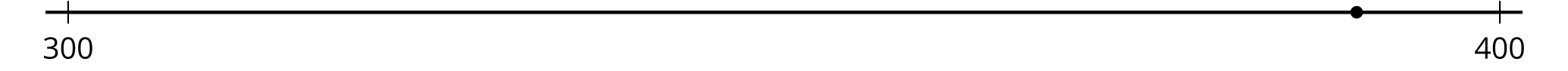 Escribe una estimación que sea:Escribe una estimación que sea:1 Comparemos comparacionesStudent Task StatementEstos estudiantes compararon 371 y 317, pero ellos representaron sus ideas de maneras diferentes.Diego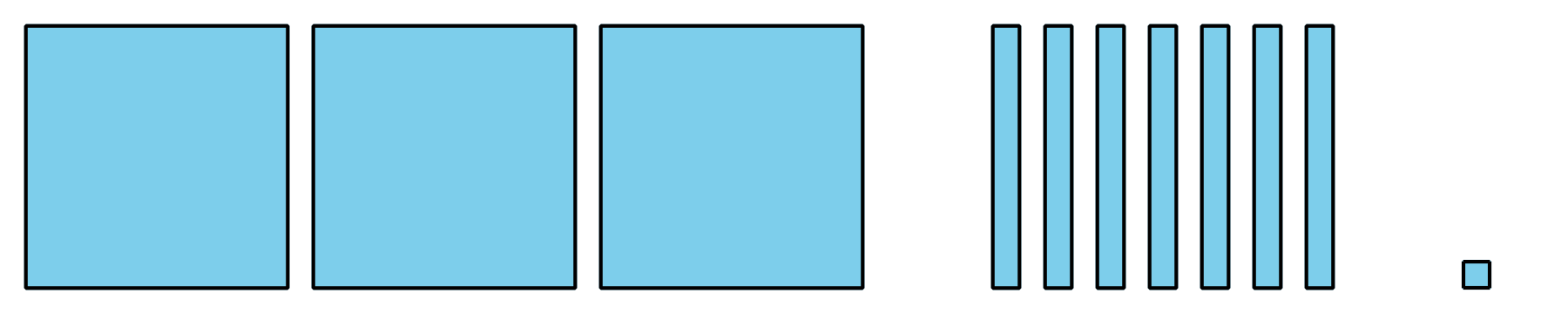 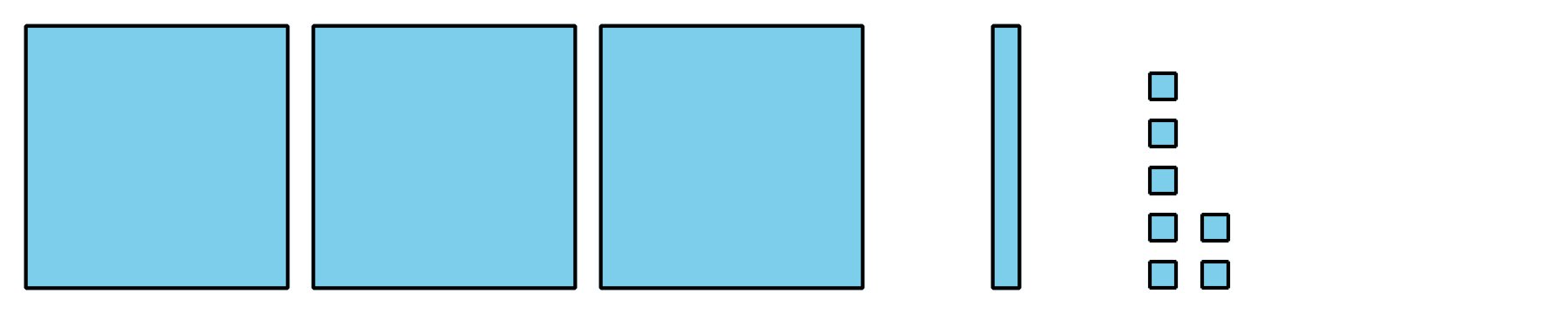 Veo 3 centenas en cada número. 317 solo tiene 1 decena, pero 371 tiene 7 decenas.ClareCada uno tiene 3 centenas.371 tiene 7 decenas, pero 317 tiene solo 1 decena.Jada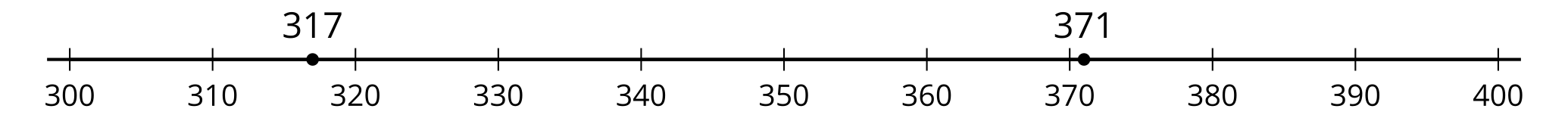 Puedo ver que 371 está más a la derecha en mi recta numérica, entonces sé que es mayor que 317.¿En qué se parecen y en qué son diferentes las representaciones de estos estudiantes?Discute esto con un compañero.Prueba el método de Jada.Estima la ubicación de 483 y 443 en la recta numérica. Marca cada número con un punto. Marca el punto con el número que representa.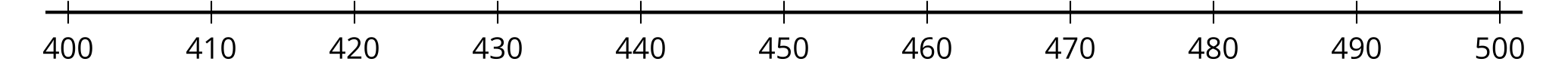 Usa un , un  o un  para comparar 483 y 443.______________________________2 Comparemos de diferentes formasStudent Task StatementUbica y marca 420 y 590 en la recta numérica. 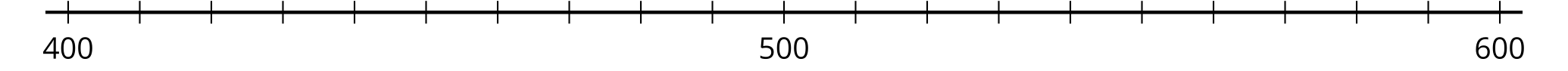 Usa un , un  y un  para comparar 420 y 590.______________________________Estima la ubicación de 378 y 387 en la recta numérica. Marca cada número con un punto. Marca el punto con el número que representa. 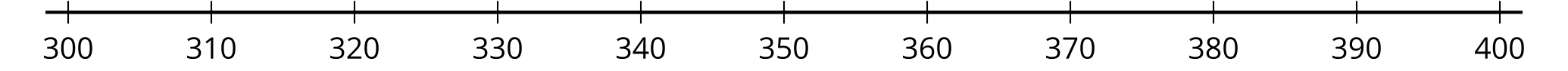 Usa un , un  y un  para comparar 378 y 387.______________________________Diego y Jada compararon 2 números. Usa su trabajo para descifrar qué números compararon. Después usa un , un  y un  para comparar los números.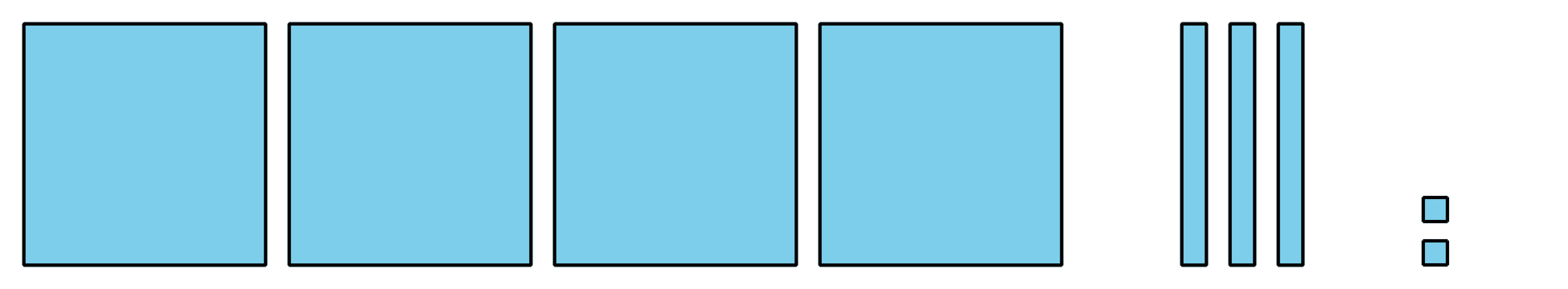 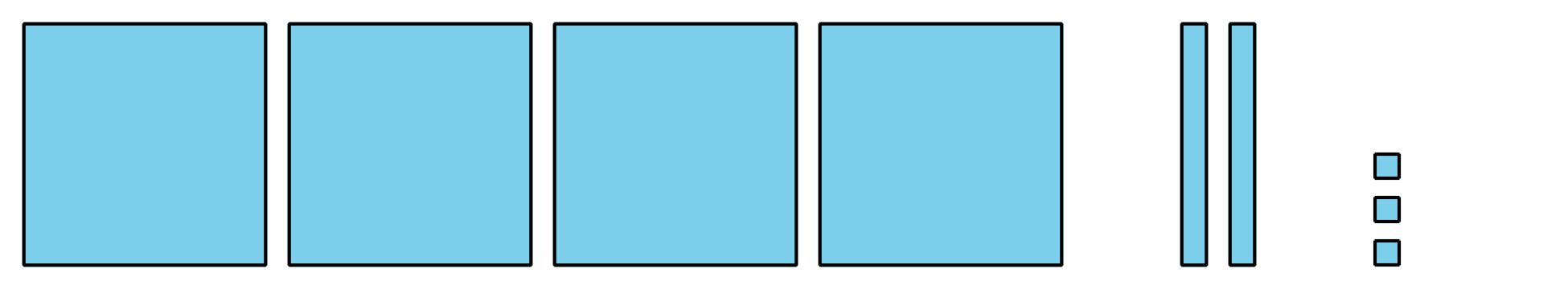 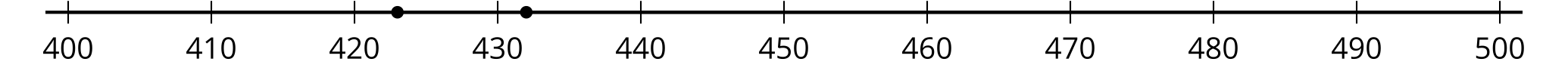 ______________________________¿Cuál representación fue más útil para comparar los números? ¿Por qué?Activity Synthesis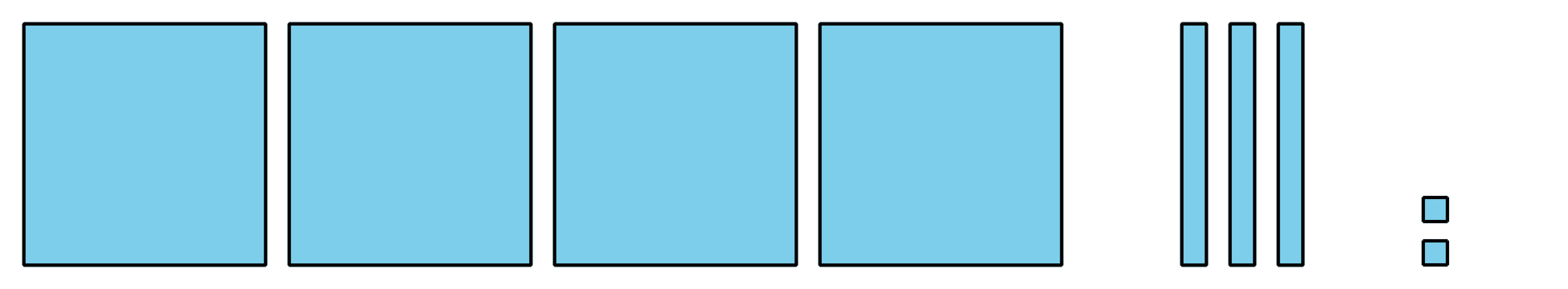 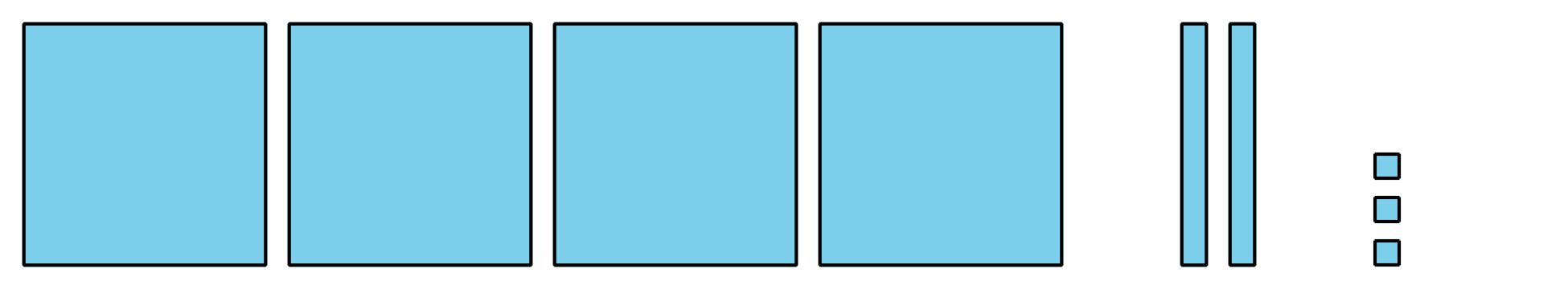 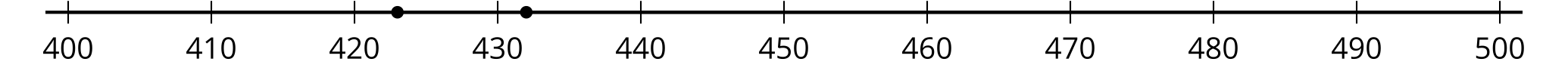 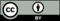 © CC BY 2021 Illustrative Mathematics®muy bajarazonablemuy altamuy bajarazonablemuy alta